В голосовании опросным путём приняли участие следующие члены коллегии: Осипов В.М., Арлашкин Ю.В., Алёшина Г.М., Петров М.М., Горбунова О.И., Евсюкова Н.Ю., Кондратьева Л.Б., Чегулов В.В., Шилов Ю.А., Ядрёнкин О.В.Рассмотрение наградного материала  За многолетний добросовестный труд и личный вклад в развитие дорожного хозяйства Чувашской Республики к присвоению почетного звания «Заслуженный строитель Чувашской Республики» представлен Викторов Евгений Александрович, производитель работ общества с ограниченной ответственностью «Дорстар».Голосовали: «за» - 10, «против» - нет, «воздержавшихся» - нет.Решили: поддержать ходатайство общества с ограниченной ответственностью «Дорстар» о присвоении почетного звания «Заслуженный строитель Чувашской Республики» Викторову Евгению Александровичу, производителю работ общества с ограниченной ответственностью «Дорстар».Министр транспорта и дорожногохозяйства Чувашской Республики 					            В.М. Осипов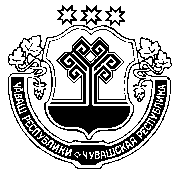 ЧĂВАШ РЕСПУБЛИКИНТРАНСПОРТ ТАТА ÇУЛ-ЙĔР ХУÇАЛĂХ  МИНИСТЕРСТВИЧĂВАШ РЕСПУБЛИКИНТРАНСПОРТ ТАТА ÇУЛ-ЙĔР ХУÇАЛĂХ  МИНИСТЕРСТВИЧĂВАШ РЕСПУБЛИКИНТРАНСПОРТ ТАТА ÇУЛ-ЙĔР ХУÇАЛĂХ  МИНИСТЕРСТВИЧĂВАШ РЕСПУБЛИКИНТРАНСПОРТ ТАТА ÇУЛ-ЙĔР ХУÇАЛĂХ  МИНИСТЕРСТВИЧĂВАШ РЕСПУБЛИКИНТРАНСПОРТ ТАТА ÇУЛ-ЙĔР ХУÇАЛĂХ  МИНИСТЕРСТВИМИНИСТЕРСТВО  ТРАНСПОРТА И ДОРОЖНОГО ХОЗЯЙСТВА ЧУВАШСКОЙ РЕСПУБЛИКИМИНИСТЕРСТВО  ТРАНСПОРТА И ДОРОЖНОГО ХОЗЯЙСТВА ЧУВАШСКОЙ РЕСПУБЛИКИМИНИСТЕРСТВО  ТРАНСПОРТА И ДОРОЖНОГО ХОЗЯЙСТВА ЧУВАШСКОЙ РЕСПУБЛИКИМИНИСТЕРСТВО  ТРАНСПОРТА И ДОРОЖНОГО ХОЗЯЙСТВА ЧУВАШСКОЙ РЕСПУБЛИКИМИНИСТЕРСТВО  ТРАНСПОРТА И ДОРОЖНОГО ХОЗЯЙСТВА ЧУВАШСКОЙ РЕСПУБЛИКИМИНИСТЕРСТВО  ТРАНСПОРТА И ДОРОЖНОГО ХОЗЯЙСТВА ЧУВАШСКОЙ РЕСПУБЛИКИКОЛЛЕГИ ЙЫШĂНĂВĔНПРОТОКОЛĚКОЛЛЕГИ ЙЫШĂНĂВĔНПРОТОКОЛĚКОЛЛЕГИ ЙЫШĂНĂВĔНПРОТОКОЛĚКОЛЛЕГИ ЙЫШĂНĂВĔНПРОТОКОЛĚКОЛЛЕГИ ЙЫШĂНĂВĔНПРОТОКОЛĚПРОТОКОЛ ЗАСЕДАНИЯКОЛЛЕГИИПРОТОКОЛ ЗАСЕДАНИЯКОЛЛЕГИИПРОТОКОЛ ЗАСЕДАНИЯКОЛЛЕГИИПРОТОКОЛ ЗАСЕДАНИЯКОЛЛЕГИИПРОТОКОЛ ЗАСЕДАНИЯКОЛЛЕГИИПРОТОКОЛ ЗАСЕДАНИЯКОЛЛЕГИИ05.10.202210№05.10.2022№ 10Шупашкар хулиШупашкар хулиШупашкар хулиШупашкар хулиШупашкар хулиг. Чебоксарыг. Чебоксарыг. Чебоксарыг. Чебоксарыг. Чебоксарыг. Чебоксары